গণপ্রজাতন্ত্রী বাংলাদেশ সরকারবাংলাদেশ ভূতাত্ত্বিক জরিপ অধিদপ্তরআইসিটি ও ওয়েব টিমসেগুনবাগিচা, ঢাকা।ই-মেইল: info@gsb.gov.bd  ওয়েবসাইট: www.gsb.gov.bdবিষয়:	তথ্য বাতায়ন হালনাগাদ এর ৪র্থ ত্রৈমাসিক (এপ্রিল – জুন, ২০২১) প্রতিবেদন।ক)	মেন্যুবার হালনাগাদ করণ: তথ্য বাতায়নের মেন্যুবারের বিভিন্ন মেন্যুতে তথ্য হালনাগাদ/সংযোজন করা হয়েছে। তন্মধ্যে ‘এ্যাপস’ মেনুর অধিনে ০২ টি সাব মেনু তৈরী করা হয়েছে যেখানে জিএসিবি’র উদ্ভাবিত দুটি মোবাইল এ্যাপ-এর গুগোল প্লে স্টোরের লিংক যুক্ত করা হয়েছে।খ)	স্ক্রল ব্লক: স্ক্রল ব্লকে একটি নোটিশ স্ক্রল করা হয়েছে; যা পরবর্তিতে আর্কাইভ হয়েছে।	গ)	নোটিশ ব্লক: নোটিশ ব্লকে তথ্য প্রদানের সংখ্যা ০৬ টি (এর মধ্যে ০২ টি আর্কাইভ হয়েছে)।ঘ) 	খবর ব্লক: ব্লকে একটি খবর আপলোড করা হয়েছে।ঘ)	সেবা বক্স: জিএসবি’র তথ্য বাতায়নে মোট ১৬ টি সেবা বক্স রয়েছে। সেবা বক্সগুলোর তথ্য হালনাগাদ করণের চিত্র নিম্নরূপ:১। স্বাধীনতার সুবর্ণজয়ন্তী: প্রতিবেদনাধীন সময়ে বিভিন্ন তথ্য হালনাগাদ/সংযোজন করা হয়েছে।  ২। মুজিব বর্ষ কর্ণার: প্রতিবেদনাধীন সময়ে সরবরাহকৃত তথ্য হালনাগাদ/সংযোজন করা হয়েছে।৩। বাংলাদেশের খনিজ সম্পদ: বর্ণিত সময়ে কোন তথ্য হালনাগাদ করা হয়নি।৪। জাতীয় শুদ্ধাচার কৌশল: ফোকাল পয়েন্ট কর্মকর্তা ও বিকল্প কর্মকর্তা: কর্মকর্তার তালিকা সংশোধন করা হয়েছে।ত্রৈমাসিক/ষান্মাসিক পরিবীক্ষন/ মূল্যায়ন প্রতিবেদন: তথ্য প্রদানের সংখ্যা ০১ টি।আইন/বিধি/নীতিমালা/পরিপত্র/নির্দেশিকা/প্রজ্ঞাপন: জাতীয় শুদ্ধাচার কৌশল সংশ্লিষ্ট তথ্যসমূহ আপলোড করা হয়েছে। অন্যান্য সাবমেনুগুলোতে তথ্য সংশোধন করা হয়েছে। প্রতিবেদনাধীন সময়ে তথ্য প্রদানের সংখ্যা ০৮ টি।৫। সেবা প্রদান প্রতিশ্রুতি (সিটিজেনস চার্টার): সিটিজেনস চার্টার: হালনাগাদ সিটিজেনস চার্টার আপরোড করা হয়েছে। ফোকাল পয়েন্ট কর্মকর্তা/পরিবীক্ষণ কমিটি: সেবা প্রদান প্রতিশ্রুতি সংক্রান্ত কমিটির তথ্য আপলোড করা হয়েছে।আইন/বিধি/নীতিমালা/পরিপত্র/নির্দেশিকা/প্রজ্ঞাপন: প্রতিবেদনাধীন সময়ে তথ্য প্রদানের সংখ্যা ০৪ টি।৬। বার্ষিক কর্ম সম্পাদন চুক্তি:এপিএ নির্দেশিকা/পরিপত্র/এপিএ টিম:  এপিএ টিমের হালনাগাদ তথ্য আপলোড করা হয়েছে।ত্রৈমাসিক/ষান্মাসিক পরিবীক্ষন/ মূল্যায়ন প্রতিবেদন: তথ্য প্রদানের সংখ্যা ০১ টি।এপিএএমএস ওয়েব লিংক: ওয়েব লিংক সংযুক্ত করা হয়েছে।৭। অভিযোগ প্রতিকার ব্যবস্থাপনা: অনিক ও আপিল কর্মকর্তা: তথ্য হালনাগাদ করা হয়েছে।মাসিক/ত্রৈমাসিক/বার্ষিক পরিবীক্ষণ/মূল্যায়ন প্রতিবেদন: তথ্য প্রদানের সংখ্যা ০৩ টি।আইন/বিধি/নীতিমালা/পরিপত্র/নির্দেশিকা/প্রজ্ঞাপন: তথ্য প্রদানের সংখ্যা ০৪ টি।৮। তথ্য অধিকার: দায়িত্বপ্রাপ্ত কর্মকর্তা ও আপীল কর্তৃপক্ষ: তথ্য হালনাগাদ করা হয়েছে। কর্মকর্তার তালিকা স্ট্যটিক হতে ডাইনামিক করা হয়েছে।স্বপ্রণোদিতভাবে প্রকাশযোগ্য তথ্যসমূহ: হালনাগাদ স্বপ্রণোদিত তথ্য অবমুক্তকরণ নির্দেশিকা আপলোড করা হয়েছে।৯। অফিস আদেশ ও প্রজ্ঞাপন:অফিসিয়াল পাসপোর্টের অনাপত্তি পত্র: তথ্য প্রদানের সংখ্যা ০১ টি।১০। আইন ও নীতিমালা: তথ্য সংশোধন করা হয়েছে।১১। অগ্রগতির প্রতিবেদন: এই সেবা বক্সের অধিন ‘বিবিধ’ সাবমেনুর পরিবর্তে ‘তথ্যবাতায়নের হালনাগাদ প্রতিবেদন’ সাব মেনু যুক্ত করা হয়।আইসিটি প্রতিবেদন: প্রতিবেদনাধীন সময়ে তথ্য প্রদানের সংখ্যা ০১ টি।ই-ফাইলিং প্রতিবেদন: প্রতিবেদনাধীন সময়ে তথ্য প্রদানের সংখ্যা ০৩ টি।মাসিক সমন্বয় সভার কার্যবিবরণী: প্রতিবেদনাধীন সময়ে তথ্য প্রদানের সংখ্যা ০১ টি।তথ্যবাতায়নের হালনাগাদ প্রতিবেদন: প্রতিবেদনাধীন সময়ে তথ্য প্রদানের সংখ্যা ০১ টি।১২। ই-সেবা:টেন্ডার: তথ্য প্রদানের সংখ্যা ০৪ টি।১৩। ফোকাল পয়েন্টস: তথ্য অধিকার বিষয়ক: তথ্য হালনাগাদ করা হয়েছে। ইনোভেশন টিম: তথ্য হালনাগাদ করা হয়েছে। বার্ষিক কর্মসম্পাদন চুক্তি বিষয়ক : তথ্য হালনাগাদ করা হয়েছে।অভিযোগ প্রতিকার ব্যবস্থাপনা: তথ্য হালনাগাদ করা হয়েছে।১৪। ইনোভেশন সংক্রান্ত: বর্ণিত সময়ে তথ্য হালনাগাদ করা হয়েছে। ১৫। বিবিধ: বর্ণিত সময়ে কোন তথ্য হালনাগাদ করা হয়নি।১৬। সেবা সহজিকরণ:সেবা সহজিকরণের দৃষ্টান্ত: প্রতিবেদনাধীন সময়ে তথ্য প্রদানের সংখ্যা ০১ টি।সেবা সহজিকরণ তালিকা : প্রতিবেদনাধীন সময়ে তথ্য প্রদানের সংখ্যা ০১ টি।ঙ) ফটো গ্যালারী ব্লক: বর্ণিত সময়ে কোন তথ্য হালনাগাদ করা হয়নি।চ) ভিডিও গ্যালারী ব্লক: বর্ণিত সময়ে কোন তথ্য হালনাগাদ করা হয়নি।ছ) অফিস লোকেশন ব্লক: অফিস লোকেশনের গুগল ম্যাপ সংযুক্ত করা হয়েছে।জ) সেবা সহজিকরণ কর্ণার: তথ্য হালনাগাদ করা হয়েছে।ঝ) ইনোভেশন কর্ণার: ডকুমেন্টেশন ও অফিস আদেশ: তথ্য প্রদানের সংখ্যা ০২ টি।সভার কার্যবিবরণী: তথ্য প্রদানের সংখ্যা ০২ টি।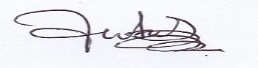 ৩০/০৬/২০২১৩০/০৬/২০২১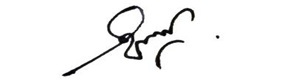 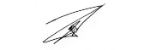 ৩০/০৬/২০২১(মোহাম্মদ মোস্তাফিজুর রহমান)লাইব্রেরিয়ানও সদস্যআইসিটি ও ওয়েব টিম(এ. জে. এম. ইমদাদুল হক)সহকারি পরিচালক (ভূতত্ত্ব) ও সদস্য সচিবআইসিটি ও ওয়েব টিম(মো: কামাল হোসেন)উপ-পরিচালক (ভূতত্ত্ব) ও সভাপতিআইসিটি ও ওয়েব টিম